   ҠАРАР                                                                                   ПОСТАНОВЛЕНИЕ29 август 2022 й.                                  № 43                                       29 августа 2022 г.Об утверждении списка невостребованных земельных долейСПК «Урожай» и СПК «Маяк», находящихся в границах сельского поселения Уршакский сельсовет  муниципального района Аургазинский район Республики БашкортостанВ соответствии с пунктом 7 статьи 12.1 Федерального закона от 24 июля 2002  №101-ФЗ «Об обороте земель сельскохозяйственного назначения», списком невостребованных земельных долей, опубликованным в Аургазинской районной газете «Аургазинский вестник» № 13 (8070) от 31.03.2022 года, в республиканском печатаном издании – газета «Республика Башкортостан» от 31.03.2022 № 36 (29421),  размещенной информацией на официальном сайте  администрации сельского поселения Уршакский сельсовет муниципального района Аургазинский район Республики Башкортостан: https://urshaksky.ru и информационных стендах, расположенных на территории  сельского поселения Уршакский сельсовет муниципального района Аургазинский район Республики Башкортостан, а так же в связи с непринятием общим собранием участников долевой собственности решения по вопросу утверждения невостребованных земельных долей в связи с его неправомочностью из-за отсутствия необходимого количества (кворума) участников долевой собственности п о с т а н о в л я ю:1. Утвердить список 16 (шестнадцати) невостребованных земельных долей в праве общей долевой собственности на земельный участок сельскохозяйственного назначения, находящегося в границах сельского поселения Уршакский сельсовет муниципального  района Аургазинский район Республики Башкортостан (СПК «Урожай») согласно прилагаемому списку (Приложение № 1).2. Утвердить список 8 (восьми) невостребованных земельных долей в праве общей долевой собственности на земельный участок сельскохозяйственного назначения, находящегося в границах сельского поселения Уршакский сельсовет муниципального  района Аургазинский район Республики Башкортостан (СПК «Маяк») согласно прилагаемому списку (Приложение № 2).3. Обратиться в Гафурийский межрайонный суд Республики Башкортостан с требованием о признании права муниципальной собственности сельского поселения Уршакский сельсовет на земельные доли, признанные в соответствии с установленном статьей 12.1 Федерального закона от 24 июля 2002 г. №101-ФЗ «Об обороте земель сельскохозяйственного назначения» порядке, невостребованными.4. Настоящее постановление вступает в силу после его официального обнародования на информационном стенде в здании Администрации сельского поселения и размещения на официальном сайте сельского поселения http://www.ursaksky.ru. 5. Контроль  за исполнением настоящего постановления оставляю за собой.Глава сельского поселения                                                                           Р.И. АбдрахмановПриложение№1 к постановлению администрациисельского поселения Уршакский                                                                                                                                                                                                                                                                                                                                                                                                                                                                                                      сельсовет муниципального района Аургазинский район Республики  Башкортостанот 29.08.2022г. № 43СПИСОК невостребованных земельных долей СПК «Урожай», находящихся в границах сельского поселения Уршакский сельсовет  муниципального района Аургазинский район Республики Башкортостан (земельный участок из земель сельскохозяйственного назначения с кадастровым номером 02:05:000000:145)Приложение№2 к постановлению администрациисельского поселения Уршакский                                                                                                                                                                                                                                                                                                                                                                                                                                                                                                      сельсовет муниципального района Аургазинский район Республики  Башкортостанот 29.08.2022г. № 43СПИСОК невостребованных земельных долей СПК «Маяк», находящихся в границах сельского поселения Уршакский сельсовет  муниципального района Аургазинский район Республики Башкортостан (земельный участок из земель сельскохозяйственного назначения с кадастровым номером 02:05:000000:147)Башҡортоҫтан РеҫпубликаhыАуырғазы районымуниципаль районыныңӨршәҡ ауыл Ҫоветы ауыл биләмәhе Хакимиәте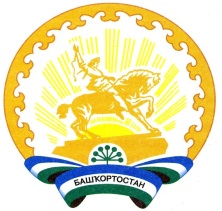 Республика БашкортостанАдминистрация сельского поселения Уршакский сельсовет муниципального района Аургазинский район№п/пФИО собственникаРеквизиты правоустанавливающего документаПлощадьземельной доли (га)Основания признания доли невостребованнойОснования признания доли невостребованной№п/пФИО собственникаРеквизиты правоустанавливающего документаПлощадьземельной доли (га)Неиспользо-вание земельной доли более 3 летСобственник умер, а наследник отсутствуетАбдрахманов Баязит Сулеймановичне оформлен4,91не используетсяумерАбдрахманова Лилия Рамилевнане оформлен4,91не используетсяумерГадельшин Файзулхак Мухтаровичне оформлен4,91не используетсяумерБикметов Рафаиль Минулловичне оформлен4,91не используетсяумерГазиев Мударис Харисовичне оформлен4,91не используетсяумерГазиева Танзиля Хаматшарифовнане оформлен4,91не используетсяумерЗиганшин Шагинур Шагимардановичне оформлен4,91не используетсяумерКадрмаева Гаян Гне оформлен4,91не используетсяумерКадырова Рахима Фазлыахметовнане оформлен4,91не используетсяумерМакаримова Лена Равильевнане оформлен4,91не используетсяумерНафиков Талгат Мухарямовичне оформлен4,91не используетсяумерРахимова Рабига Фатхетдиновнане оформлен4,91не используетсяумерСаитова Гульчира не оформлен4,91не используетсяумерСамигуллина Миннинур Мухарамовнане оформлен4,91не используетсяумерСулейманов Рамил Абдурахмановичне оформлен4,91не используетсяумерЯгудин Самат Лутфрахмановичне оформлен4,91не используетсяумер№п/пФИО собственникаРеквизиты правоустанавливающего документаПлощадьземельной доли (га)Основания признания доли невостребованнойОснования признания доли невостребованной№п/пФИО собственникаРеквизиты правоустанавливающего документаПлощадьземельной доли (га)Неиспользо-вание земельной доли более 3 летСобственник умер, а наследник отсутствует1Абдрахманова Мубайна Сабирьяновнане оформлен4,91не используетсяумер2Юсупова Сайма Байрамгуловнане оформлен4,91не используетсяумер3Фаткуллин Зайнаги Закувановичне оформлен4,91не используетсяумер4Саубанова Фаузия Ахметвалеевнане оформлен4,91не используетсяумер5Шарипов Рашит Рифовичне оформлен4,91не используетсяумер6Гильмутдинова Завар Гиззатулловнане оформлен4,91не используетсяумер7Гильмутдинов Абдулла Харрасовичне оформлен4,91не используетсяумер8Абдрахимов Рим Рамилович                                              не оформлен4,91не используетсяумер